МИНЗДРАВРОССИИгосударственное бюджетное образовательное учреждение высшего профессионального образования Ижевская государственная медицинская академияКафедра терапевтической стоматологииФОНДОЦЕНОЧНЫХ СРЕДСТВПО УЧЕБНОЙ ДИСЦИПЛИНЕСтоматология(раздел – Пародонтология)31.05.03  Стоматология(код и наименование специальности)врач-стоматолог общей практики(наименование специализации)______________________________Квалификация (степень) выпускникаПаспорт фонда оценочных средств по дисциплине Стоматология (раздел –Пародонтология)Перечень оценочных средств.Фонд тестовых заданийПо разделу   - ПародонтологияГосударственное бюджетное образовательное учреждениевысшего  профессионального образования«Ижевская  государственнаямедицинская  академия»Кафедра  терапевтической стоматологиипо дисциплине/разделу_Стоматология-ПародонтологияВариант 11.. Отсутствие показания для проведения операции вестибулопластики:         а)  мелкое преддверие полости рта         б)  короткая уздечка         в)  выраженные боковые тяжи         г)повышеннаястираемость твердых тканей зубов2. Укороченная уздечка губы вызывает:         а)  развитие парестезии         б)  увеличивает образование эрозии эмали         в)  вызывает поражение желудочно-кишечного тракта         г)  раздражает слизистую желудка         д) вызывает нарушение микроциркуляции, локальную ишемию,          дистрофические изменения 3. Ложный зубодесневой карман образуется при:         а)  язвенном гингивите         б)  катаральном гингивите         в) гипертрофическом гингивите         г)  идиопатических заболеваниях пародонта         д)  пародонтите4. Диагностические признаки начальной стадии пародонтита:         а)  зубодесневой карман, деструкция костной ткани         б)  гингивит, патологический зубодесневой карман до          в)  положительная проба Шиллера-Писарева         г)  расширение периодонтальной щели         д) гингивит, на рентгенограмме остеопороз,          нарушение целостности компактной пластинки           межзубной костной перегородки  5. Фактор, не влияющий на формирование клиновидных      дефектов при заболеваниях пародонта:а)  ретракция десны, обнажение шеек зубов         б)  дистрофические изменения в тканях пародонта         в)  нарушение степени минерализации твёрдых тканей зуба         г)  чистка зубов в горизонтальном направлении         д) чистка зубов стандартным методом6. Положительная проба Шиллера-Писарева при пародонтите обусловлена:а) избытком гликогена в десне         б)  нарушением микроциркуляции         в)  наличием мягкого зубного налета  г)  наличием наддесневого зубного камня         д)  наличием поддесневого зубного камня7. Воспаление при пародонтите распространяется: а) с вершины межзубных костных перегородок - на губчатое вещество          кости, в периодонт или к надкостнице          б)  к надкостнице с вестибулярной поверхности         в)  к надкостнице с оральной поверхности         г)  по ходу кровеносных сосудов         д)  к периодонту с вершины межзубных костных перегородок8. Назовите рентгенологические признаки развившейся стадии      пародонтоза:         а)  горизонтальный тип резорбции костной ткани, костные карманы         б)  остеопороз, очаги склероза         в)мелкопетлистая структура костной ткани, неравномерная резорбция         г) горизонтальная резорбция, очаги склероза         д)  атрофия альвеолярного гребня, неглубокие костные карманы9. Укажите рентгенологические признаки начальной стадии пародонтита:а)  остеопороз        б) деструкция костной перегородки на 1/3 длины корня         в)  рисунок кости не изменен         г)  остеосклероз10. Перечислите формы гипертрофического гингивита:         а)  десквамативная, атрофическая         б)  дистрофическая, дистрофически-воспалительная         в) отечная, фиброзная         г)  локализованная, генерализованная         д) аллергическая, медикаментозная11. Перечислите клинические признаки отечной формы      гипертрофического гингивита:         а)  гиперемия, отек десневого края         б) ретракция десны, десневой край отечен, гипермирован         в)десневые сосочки и прикрепленная десна увеличены в          размерах, гиперемированы, отечны         г)десневые сосочки плотные, увеличены в размерах         д)  десна кровоточит12. Перечислите клинические признаки фиброзной формы      гипертрофического гингивита:         а)  разрастание десневых сосочков, отек, гиперемия         б) десна увеличена в размерах, плотная, бледная         в)  ретракция десны         г)  десна рыхлая, отстает от зубов13.Кератопластические средства применяют при:а)  гипертрофическом гингивите         б)пародонтозе         в)  катаральном гингивите         г)  эозинофильной гранулеме         д) десквамативном гингивите14. Длительность стабилизации процесса в пародонте      после комплексного лечения зависит от:         а) от возраста больного         б)  от вида примененной анестезии         в)  от количества зубов         г) от стадии процесса         д) от гигиены полости рта15. Возможные исходы нелеченого хронического катарального гингивита:         а)  выздоровление         б) переход в глубжележащие ткани с формированием пародонтита         в)  развитие пародонтоза         г)  развитие фиброматоза         д)  развитие катарального глоссита16. Первичная профилактика заболеваний пародонта включает: а)реминерализующую терапию         б)  программу профилактики кариеса         в) медико-санитарное просвещение населения17. Вторичная профилактика заболеваний пародонта включает:         а) лечение ранних признаков патологических изменений          в пародонте с целью предупреждения их прогрессирования          б)  исключение травматических факторов         в)  полноценный гигиенический уход за полостью рта         г)реминерализующая терапия         д)  рентгенологический контроль с целью выявления          характера деструктивных процессов в костной ткани18. Третичная профилактика заболеваний пародонта включает:         а)  комплексное лечение, направленное на купирование          патологического процесса         б)шинирование и восстановительное протезированиев)  гигиеническое воспитание населения         г)  рентгенологический контроль деструктивных процессов в костной          ткани19. Особенности течения пародонтита у лиц молодого возраста:а)  наличие кариозных полостей         б)  снижение адаптационных механизмов и резистентности пародонта         в)  нарушение баланса питания         г) быстрое разрушение костной ткани20. Структурными образованиями микроциркуляторного русла пародонта      являются:         а)  капилляры         б)  артериолы и венулы         в) артериолы, прекапилляры, капилляры, посткапилляры, венулы         г)  венозные сосуды21. Иннервацию пародонта обеспечивает:         а)  лицевой нерв         б)  вторая часть тройничного нерва         в) ветви зубных сплетений второй и третьей ветви тройничногонерва22.Десневая борозда - это щелевидное пространство,      клиническая  глубина которого:         а)  0,3-0,5 мм         б)  0,5-1,0 мм         в) 1,0-1,5мм23. Если глубина преддверия полости рта 8 мм, то оно считается:         а)  мелким         б) средним         в) глубоким24. К гигиеническим индексам относятся:         а)  ПИ, ПМА, СРITN         б)  Шиллера - Писарева         в)Рамфьердаг) Федорова-Володкиной, Грина-Вермильона25. При проведении пробы Кулаженко гематомы у жевательных зубов      в норме возникают через:         а)  70-100сек         б) 100-120сек         в)  120-150секКритерии оценки: - Оценка «отлично» выставляется при правильном ответе на 91-100% заданий;- Оценка «хорошо»  выставляется при правильном ответе на 81-90% заданий;- Оценка « удовлетворительно» при правильном ответе на 71-80% заданий;- Оценка «неудовлетворительно» при правильном ответе  на 70 % и менее заданий.Ответы к 1 варианту:Государственное бюджетное образовательное учреждениевысшего  профессионального образования«Ижевская  государственнаямедицинская  академия»Кафедра  терапевтической стоматологиипо дисциплине/разделу_Стоматология-ПародонтологияВариант 21. Индекс ПМА используют с целью:а)  определения степени воспалительных изменений тканей пародонта         б) определения воспалительных изменений различных зон десны         в)  определения кровоточивости десен         г)  оценки гигиенического состояния полости рта         д)  определения проницаемости сосудистой стенки тканей пародонта2. Наиболее неблагоприятным при развитии заболеваний      пародонта является прикус:         а) глубокий         б) открытый         в) перекрестный         г) дистальный         д)  прямой3. К синдромам, проявляющимся в тканях пародонта можно отнести:         а) болезнь Дауна         б)  катаральный гингивит         в)пародонтозг)Х-гистиоцитоз4. Образованию зубного налета способствуют следующие изменения слюны: а)  увеличение вязкости         б)  увеличение осадка в слюне         в)  уменьшение секреции         г)  уменьшение содержания иммуноглобулина А         д) всё выше перечисленное5. Причины хронического катарального папиллита:         а) широкая искусственная коронка         б) травма зубочисткой         в) аномалия положения зуба         г)  стресс         д) нависающая пломба6. Ложные десневые карманы могут быть при:         а)гингивите     б)  пародонтите         в)  пародонтоз         г)фиброматозе7. Наиболее характерными изменениями в анализе крови      при язвенном гингивите являются:         а) лейкоцитоз         б) лейкопения         в)  снижение уровня гемоглобина         г)  уменьшение цветного показателя         д)  тромбоцитопения8. Для профилактики рецидива инфекционного оппортунистического      язвенного гингивита показано:         а)  использование жесткой зубной щетки         б)ортодонтическое лечение         в)  чистка зубов мягкой щеткой         г) проведение общеоздоровительных мероприятий(витаминотерапия, закаливание организма, применение иммунокорректоров)         д)  лечение кариеса с восстановлением анатомической формы зуба9. После проведенного лечения гипертрофического гингивита      динамическое наблюдение:         а) проводится         б)  не проводится10. Причины возникновения локализованных форм пародонтита:         а) отсутствие контактных пунктов         б)  действие зубных отложений         в)  ослабление защитных сил организма11. При генерализованном пародонтите средней      степени тяжести максимальная глубина пародонтальных карманов достигает:         а)  5 мм         б)  5,5 мм         в)6 мм12. При пародонтальном абсцессе на рентгенограмме явления      резорбции кости появляются не ранее:         а)  5-10 дня         б)  15-20 дня         в) 25-30 дня13. Лечение тканей пародонта начинают:         а)  с участков наименьшего поражения         б) одновременно на всех пораженных участках         в)  с участков наибольшего поражения14. К местным противопоказаниям при  ликвидациипародонтального кармана хирургическим путем относят:         а) неудовлетворительный гигиенический уход за полостью рта         б)  системный остеопороз         в)  заболевание крови15. Количество десневой жидкости при пародонтозе:         а) меньше нормы         б)  в пределах нормы         в)  больше нормы16. При пародонтозе отклонения от нормы покажут:         а)  проба Шиллера-Писарева         б)  реопародонтография         в)ортопантомография         г)  проба Ясиновского         д)полярография17. При пародонтозе морфологические изменения наблюдаются:         а) в альвеолярной кости         б)  в цементе корня зуба         в)  в пульпе зуба         г)в десне18. Медикаментозное лечение пародонтоза включает применение препаратов:         а)стимулирующих обменные процессы         б)  противовирусных         в)  противогрибковых         г)  противовоспалительных         д) улучшающих микроциркуляцию19.Остеопластические операции при пародонтозе:         а)  показаны         б) не показаны20. При болезни Иценко-Кушинга отмечается:         а)  гиперемия десен         б) отечность десен         в)  кровоизлияния в деснах         г)  изъязвления десен         д) разрастание десневых сосочков21. В триаду Крисчена входят:         а)несахарный диабет         б)  ладонный кератоз         в) экзофтальмг) опухолевидные образования в костях22. Эозинофильная гранулема встречается преимущественно у:         а) детей 2-7 лет         б)  юношей         в)  пожилых людей23. При каком идиопатическом заболевании страдают венулы и капилляры,      проявляющиеся геморрагиями:         а)  Болезнь Леттера-Сиве         б)  Синдром Ослера24. Фиброма состоит из:         а)  элементов соединительной ткани         б)  кровеносных сосудов         в)  лимфатических сосудов         г)  железистых образований         д)  жировой ткани25. При фиброматозедесневые разрастания во время пальпации:         а) плотные         б)  мягкие         в)  кровоточат         г)  болезненныеКритерии оценки: - Оценка «отлично» выставляется при правильном ответе на 91-100% заданий;- Оценка «хорошо»  выставляется при правильном ответе на 81-90% заданий;- Оценка « удовлетворительно» при правильном ответе на 71-80% заданий;- Оценка «неудовлетворительно» при правильном ответе  на 70 % и менее заданий.Ответы ко 2 варианту:Государственное бюджетное образовательное учреждениевысшего  профессионального образования«Ижевская  государственнаямедицинская  академия»Кафедра  терапевтической стоматологиипо дисциплине/разделу_Стоматология-ПародонтологияВариант 31. При эпулисе изменения в костной ткани:         а)  не отмечаются         б)  отмечаются в начальной стадии         в) отмечаются в поздней стадии         г)  отмечаются во всех стадиях2. Возможные исходы нелеченого хронического катарального гингивита:         а)  выздоровление         б) переход в глубжележащие ткани с формированием пародонтита         в)  развитие пародонтоза         г)  развитие фиброматоза         д)  развитие катарального глоссита3.Первичная профилактика заболеваний пародонта включает:         а)реминерализующую терапию         б)  программу профилактики кариеса         в) медико-санитарное просвещение населения4. Вторичная профилактика заболеваний пародонта включает:         а) лечение ранних признаков патологических изменений          в пародонте с целью предупреждения их прогрессирования          б)  исключение травматических факторов         в)  полноценный гигиенический уход за полостью рта         г)реминерализующая терапия         д)  рентгенологический контроль с целью выявления          характера деструктивных процессов в костной ткани5. Третичная профилактика заболеваний пародонта включает:         а)  комплексное лечение, направленное на купирование          патологического процесса         б)шинирование и восстановительное протезирование         в)  гигиеническое воспитание населения       г)  рентгенологический контроль деструктивных процессов в костной          ткани6. Особенности течения пародонтита у лиц молодого возраста:         а)  наличие кариозных полостей         б)  снижение адаптационных механизмов и резистентности пародонта         в)  нарушение баланса питания         г) быстрое разрушение костной ткани7. Структурными образованиями микроциркуляторного русла пародонта      являются:         а)  капилляры         б)  артериолы и венулы         в) артериолы, прекапилляры, капилляры, посткапилляры, венулы         г)  венозные сосуды8. Иннервацию пародонта обеспечивает:         а)  лицевой нерв         б)  вторая часть тройничного нерва         в) ветви зубных сплетений второй и третьей ветви тройничного нерва9.Десневая борозда - это щелевидное пространство,      клиническая  глубина которого:         а)  0,3-0,5 мм         б)  0,5-1,0 ммв) 1,0-1,5мм10. Если глубина преддверия полости рта 8 мм, то оно считается:а)  мелким         б) средним         в)  глубоким11. К гигиеническим индексам относятся:         а)  ПИ, ПМА, СРITN         б)  Шиллера - Писарева         в)Рамфьерда         г) Федорова-Володкиной, Грина-Вермильона12. При проведении пробы Кулаженко гематомы у жевательных зубов      в норме возникают через:         а)  70-100сек         б) 100-120сек         в)  120-150сек13. Индекс ПМА используют с целью:         а)  определения степени воспалительных изменений тканей пародонта         б) определения воспалительных изменений различных зон десны         в)  определения кровоточивости десен  г)  оценки гигиенического состояния полости рта         д)  определения проницаемости сосудистой стенки тканей пародонта14. Наиболее неблагоприятным при развитии заболеваний      пародонта является прикус:         а) глубокий      б) открытый         в) перекрестный         г) дистальный         д)  прямой15. К синдромам, проявляющимся в тканях пародонта можно отнести:         а) болезнь Дауна         б)  катаральный гингивит         в)  пародонтоз         г) Х-гистиоцитоз16. Образованию зубного налета способствуют следующие изменения слюны:         а)  увеличение вязкости         б)  увеличение осадка в слюне         в)  уменьшение секреции         г)  уменьшение содержания иммуноглобулина А         д)  всё выше перечисленное17. Причины хронического катарального папиллита:         а) широкая искусственная коронка         б) травма зубочисткой         в) аномалия положения зубаг)  стресс         д) нависающая пломба18. Ложные десневые карманы могут быть при:         а)гингивите         б)  пародонтите         в)  пародонтоз         г)фиброматозе19. Наиболее характерными изменениями в анализе крови      при язвенном гингивите являются:         а) лейкоцитоз         б) лейкопения         в)  снижение уровня гемоглобина         г)  уменьшение цветного показателя         д)  тромбоцитопения20. Для профилактики рецидива инфекционного оппортунистического      язвенного гингивита показано:         а)  использование жесткой зубной щетки         б)ортодонтическое лечение         в)  чистка зубов мягкой щеткой         г) проведение общеоздоровительных мероприятий(витаминотерапия, закаливание организма, применение иммунокорректоров)         д)  лечение кариеса с восстановлением анатомической формы зуба21. После проведенного лечения гипертрофического гингивита      динамическое наблюдение:         а) проводится         б)  не проводится22. Причины возникновения локализованных форм пародонтита:         а) отсутствие контактных пунктов         б)  действие зубных отложений         в) ослабление защитных сил организма23. При генерализованном пародонтите средней      степени тяжести максимальная глубина пародонтальных карманов достигает:         а)  5 мм         б)  5,5 мм         в) 6 мм24. При пародонтальном абсцессе на рентгенограмме явления      резорбции кости появляются не ранее:         а)  5-10 дня         б)  15-20 дня         в) 25-30 дня25. Лечение тканей пародонта начинают:         а)  с участков наименьшего поражения         б) одновременно на всех пораженных участках         в)  с участков наибольшего пораженияКритерии оценки: - Оценка «отлично» выставляется при правильном ответе на 91-100% заданий;- Оценка «хорошо»  выставляется при правильном ответе на 81-90% заданий;- Оценка « удовлетворительно» при правильном ответе на 71-80% заданий;- Оценка «неудовлетворительно» при правильном ответе  на 70 % и менее заданий.Ответы к 3 варианту:Государственное бюджетное образовательное учреждениевысшего  профессионального образования«Ижевская  государственнаямедицинская  академия»Кафедра  терапевтической стоматологиипо дисциплине/разделу_Стоматология-ПародонтологияВариант 41. Отсутствие показания для проведения операции вестибулопластики:         а)  мелкое преддверие полости рта         б)  короткая уздечка         в)  выраженные боковые тяжи         г)повышеннаястираемость твердых тканей зубов2. Укороченная уздечка губы вызывает:         а)  развитие парестезии         б)  увеличивает образование эрозии эмали         в)  вызывает поражение желудочно-кишечного тракта         г)  раздражает слизистую желудка         д) вызывает нарушение микроциркуляции, локальную ишемию,          дистрофические изменения 3. Ложный зубодесневой карман образуется при:         а)  язвенном гингивите         б)  катаральном гингивите         в) гипертрофическом гингивите         г)  идиопатических заболеваниях пародонта         д)  пародонтите4. Диагностические признаки начальной стадии пародонтита:         а)  зубодесневой карман, деструкция костной ткани         б)  гингивит, патологический зубодесневой карман до 5 мм         в)  положительная проба Шиллера-Писарева         г)  расширение периодонтальной щели         д) гингивит, на рентгенограмме остеопороз,          нарушение целостности компактной пластинки           межзубной костной перегородки  5. Фактор, не влияющий на формирование клиновидных      дефектов при заболеваниях пародонта:         а)  ретракция десны, обнажение шеек зубов         б)  дистрофические изменения в тканях пародонта         в) нарушение степени минерализации твёрдых тканей зуба         г)  чистка зубов в горизонтальном направлении         д) чистка зубов стандартным методом6. Положительная проба Шиллера-Писарева при пародонтите обусловлена:         а) избытком гликогена в десне         б)  нарушением микроциркуляции         в)  наличием мягкого зубного налета  г)  наличием наддесневого зубного камня         д)  наличием поддесневого зубного камня7.Воспаление при пародонтите распространяется:         а) с вершины межзубных костных перегородок - на губчатое вещество          кости, в периодонт или к надкостнице          б)  к надкостнице с вестибулярной поверхности         в)  к надкостнице с оральной поверхности         г)  по ходу кровеносных сосудов         д)  к периодонту с вершины межзубных костных перегородок8. Назовите рентгенологические признаки развившейся стадии      пародонтоза:         а)  горизонтальный тип резорбции костной ткани, костные карманы         б)  остеопороз, очаги склероза         в)мелкопетлистая структура костной ткани, неравномерная резорбция         г) горизонтальная резорбция, очаги склероза         д)  атрофия альвеолярного гребня, неглубокие костные карманы9. Укажите рентгенологические признаки начальной стадии пародонтита:         а)  остеопороз        б) деструкция костной перегородки на 1/3 длины корня         в)  рисунок кости не изменен         г)  остеосклероз10. Перечислите формы гипертрофического гингивита:         а)  десквамативная, атрофическая         б)  дистрофическая, дистрофически-воспалительная         в) отечная, фиброзная         г)  локализованная, генерализованная         д)  аллергическая, медикаментозная11. Для профилактики рецидива инфекционного оппортунистического      язвенного гингивита показано:а)  использование жесткой зубной щетки         б)ортодонтическое лечение         в)  чистка зубов мягкой щеткой         г) проведение общеоздоровительных мероприятий(витаминотерапия, закаливание организма, применение иммунокорректоров)         д)  лечение кариеса с восстановлением анатомической формы зуба12. После проведенного лечения гипертрофического гингивита      динамическое наблюдение:         а) проводится         б)  не проводится13. Причины возникновения локализованных форм пародонтита:         а) отсутствие контактных пунктов         б)  действие зубных отложений         в)  ослабление защитных сил организма14. При генерализованном пародонтите средней      степени тяжести максимальная глубина пародонтальных карманов достигает:         а)  5 мм         б)  5,5 мм         в) 6 мм15. При пародонтальном абсцессе на рентгенограмме явления      резорбции кости появляются не ранее:         а)  5-10 дня         б)  15-20 дня    в) 25-30 дня16. Лечение тканей пародонта начинают:         а)  с участков наименьшего поражения         б) одновременно на всех пораженных участках         в)  с участков наибольшего поражения17. К местным противопоказаниям при  ликвидациипародонтального кармана хирургическим путем относят:         а) неудовлетворительный гигиенический уход за полостью рта         б)  системный остеопороз         в)  заболевание крови18. Количество десневой жидкости при пародонтозе:         а) меньше нормы         б)  в пределах нормы         в)  больше нормы19. При пародонтозе отклонения от нормы покажут:         а)  проба Шиллера-Писарева         б)реопародонтография         в)ортопантомография         г)  проба Ясиновского         д) полярография20. При пародонтозе морфологические изменения наблюдаются:         а) в альвеолярной кости         б)  в цементе корня зуба         в)  в пульпе зуба         г) в десне21. Медикаментозное лечение пародонтоза включает применение препаратов:         а)стимулирующих обменные процессы         б)  противовирусных         в)  противогрибковых         г)  противовоспалительных         д) улучшающих микроциркуляцию22.Остеопластические операции при пародонтозе:         а)  показаны         б) не показаны23. При болезни Иценко-Кушинга отмечается:         а)  гиперемия десен         б) отечность десен         в)  кровоизлияния в деснах         г)  изъязвления десен         д) разрастание десневых сосочков24. В триаду Крисчена входят:         а) несахарный диабет         б)  ладонный кератоз        в) экзофтальм         г) опухолевидные образования в костях25. Эозинофильная гранулема встречается преимущественно у:         а)  детей 2-7 лет         б)  юношей         в)  пожилых людейКритерии оценки: - Оценка «отлично» выставляется при правильном ответе на 91-100% заданий;- Оценка «хорошо»  выставляется при правильном ответе на 81-90% заданий;- Оценка « удовлетворительно» при правильном ответе на 71-80% заданий;- Оценка «неудовлетворительно» при правильном ответе  на 70 % и менее заданий.Ответы к 4 варианту:Государственное бюджетное образовательное учреждениевысшего  профессионального образования«Ижевская  государственнаямедицинская  академия»Кафедра  терапевтической стоматологиипо дисциплине/разделу_Стоматология-ПародонтологияВариант 51. Воспаление при пародонтите распространяется:а) с вершины межзубных костных перегородок - на губчатое вещество          кости, в периодонт или к надкостнице          б)  к надкостнице с вестибулярной поверхности         в)  к надкостнице с оральной поверхности         г)  по ходу кровеносных сосудов         д)  к периодонту с вершины межзубных костных перегородок2. Назовите рентгенологические признаки развившейся стадии      пародонтоза:         а)  горизонтальный тип резорбции костной ткани, костные карманы         б)  остеопороз, очаги склероза         в)мелкопетлистая структура костной ткани, неравномерная резорбция         г) горизонтальная резорбция, очаги склероза       д)  атрофия альвеолярного гребня, неглубокие костные карманы3. Укажите рентгенологические признаки начальной стадии пародонтита:         а)  остеопороз         б) деструкция костной перегородки на 1/3 длины корня         в)  рисунок кости не изменен         г)  остеосклероз4. Перечислите формы гипертрофического гингивита:а)  десквамативная, атрофическая         б)  дистрофическая, дистрофически-воспалительная         в) отечная, фиброзная        г)  локализованная, генерализованная         д)  аллергическая, медикаментозная5. Перечислите клинические признаки отечной формы      гипертрофического гингивита:         а)  гиперемия, отек десневого края         б) ретракция десны, десневой край отечен, гипермирован         в)десневые сосочки и прикрепленная десна увеличены в          размерах, гиперемированы, отечны         г)десневые сосочки плотные, увеличены в размерах         д)  десна кровоточит6. Перечислите клинические признаки фиброзной формы      гипертрофического гингивита:         а)  разрастание десневых сосочков, отек, гиперемия         б) десна увеличена в размерах, плотная, бледная         в)  ретракция десны         г)  десна рыхлая, отстает от зубов7.Кератопластические средства применяют при:         а) гипертрофическом гингивите         б)пародонтозе         в)  катаральном гингивите         г)  эозинофильной гранулеме         д) десквамативном гингивите8. Длительность стабилизации процесса в пародонте      после комплексного лечения зависит от:         а) от возраста больного         б)  от вида примененной анестезии         в)  от количества зубов         г) от стадии процесса         д)от гигиены полости рта9. Возможные исходы нелеченого хронического катарального гингивита:         а)  выздоровление         б) переход в глубжележащие ткани с формированием пародонтита         в)  развитие пародонтоза         г)  развитие фиброматоза         д)  развитие катарального глоссита10. Первичная профилактика заболеваний пародонта включает:         а)реминерализующую терапию         б)  программу профилактики кариеса         в) медико-санитарное просвещение населения11. Вторичная профилактика заболеваний пародонта включает:         а) лечение ранних признаков патологических изменений          в пародонте с целью предупреждения их прогрессирования          б)  исключение травматических факторов         в)  полноценный гигиенический уход за полостью рта         г)реминерализующая терапия         д)  рентгенологический контроль с целью выявления          характера деструктивных процессов в костной ткани12. Третичная профилактика заболеваний пародонта включает:         а)  комплексное лечение, направленное на купирование          патологического процесса         б)шинирование и восстановительное протезирование в)  гигиеническое воспитание населения         г)  рентгенологический контроль деструктивных процессов в костной          ткани13. Особенности течения пародонтита у лиц молодого возраста:         а)  наличие кариозных полостей    б)  снижение адаптационных механизмов и резистентности пародонта         в)  нарушение баланса питания         г) быстрое разрушение костной ткани14. Структурными образованиями микроциркуляторного русла пародонта      являются:         а)  капилляры         б)  артериолы и венулы         в) артериолы, прекапилляры, капилляры, посткапилляры, венулы         г)  венозные сосуды15. Иннервацию пародонта обеспечивает:         а)  лицевой нерв         б)  вторая часть тройничного нерва         в) ветви зубных сплетений второй и третьей ветви тройничного нерва16.Десневая борозда - это щелевидное пространство,      клиническая  глубина которого:         а)  0,3-0,5 мм         б)  0,5-1,0 мм         в) 1,0-1,5мм17. Если глубина преддверия полости рта 8 мм, то оно считается:         а)  мелким         б) средним         в)  глубоким18.К гигиеническим индексам относятся:         а)  ПИ, ПМА, СРITN         б)  Шиллера - Писарева         в)Рамфьерда         г) Федорова-Володкиной, Грина-Вермильона19. При проведении пробы Кулаженко гематомы у жевательных зубов      в норме возникают через:         а)  70-100сек    б) 100-120сек         в)  120-150сек20. Индекс ПМА используют с целью:         а)  определения степени воспалительных изменений тканей пародонта         б) определения воспалительных изменений различных зон десны         в)  определения кровоточивости десен         г)  оценки гигиенического состояния полости рта         д)  определения проницаемости сосудистой стенки тканей пародонта21. Наиболее неблагоприятным при развитии заболеваний      пародонта является прикус:         а) глубокий         б) открытый         в) перекрестный         г) дистальный         д)  прямой22. К синдромам, проявляющимся в тканях пародонта можно отнести:         а) болезнь Даунаб)  катаральный гингивит         в)  пародонтоз         г) Х-гистиоцитоз23. Образованию зубного налета способствуют следующие изменения слюны:         а)  увеличение вязкости         б)  увеличение осадка в слюне         в)  уменьшение секреции         г)  уменьшение содержания иммуноглобулина А         д) всё выше перечисленное24. Причины хронического катарального папиллита:         а) широкая искусственная коронка         б) травма зубочисткой  в) аномалия положения зуба         г)  стресс         д) нависающая пломба25. Ложные десневые карманы могут быть при:         а)гингивите         б)  пародонтите         в)  пародонтоз         г)фиброматозеКритерии оценки: - Оценка «отлично» выставляется при правильном ответе на 91-100% заданий;- Оценка «хорошо»  выставляется при правильном ответе на 81-90% заданий;- Оценка « удовлетворительно» при правильном ответе на 71-80% заданий;- Оценка «неудовлетворительно» при правильном ответе  на 70 % и менее заданий.Ответы к 5 варианту:Государственное бюджетное образовательное учреждение высшего  профессионального образования«Ижевская  государственнаямедицинская  академия»Кафедра терапевтической стоматологииКейс-задачапо разделу «ПародонтологияЗадание  1.Больная 42 года обратилась к врачу стоматологу с жалобами на кровоточивость дёсен, неприятный запах изо рта, болезненность зубов и дёсен при приёме твердой пищи. Впервые жалобы появились около 7 лет назад, ранее неоднократно обращалась к стоматологу, проводилось снятие зубных отложений и назначались антисептические полоскания, наблюдалось временное улучшение. В последние 2 года к стоматологу не обращалась. В анамнезе беспокоят боли и неприятные ощущения в области желудка, часто кислый привкус во рту, к врачу с данными жалобами не обращалась.Экстроорально: высота нижней трети лица не занижена, выраженность носогубных складок соответствует возрасту, при пальпации поднижнечелюстные лимфоузлы болезненные, мягкой консистенции, подвижны, незначительно увеличены.Интраорально: слизистая оболочка десны гиперемирована, отечна, при зондировании кровоточит. Дорсальная поверхность языка обложена бело-серым налётом, нитевидные сосочки языка гипертрофированы. Скученность передних зубов верхней и нижней челюсти, язычное положение 3.2 и нёбное положение 1.2 и 2.2 зубов, отложение над  и поддесневогокамня в области передней группы зубов нижней челюсти, обилее мягкого зубного налёта в области жевательной группы зубов, индекс гигиены Федорова-Володкиной 2,4, подвижности зубов нет. Пародонтальные карманы в области 1.7,2.7,3.6,3.7, 1.4,1.5, 2.2,2.3,2.4 до 3 мм, рецессия десны в области 2.1,3.1 – 1,5 мм. На окклюдограмме определяются травматические узлы в области 4.3,1.4, 2.2, 2.5, 3.3 зубов.Зубная формула:Данные рентгенологического обследования: неравномерная деструкция межзубных перегородок в области 1.7, 2.7, 3.6, 3.7, 1.4, 1.5, 2.2, 2.3, 2.4  до 1/3 длины корня зуба, усечение вершин межзубных перегородок.Консультация гастроэнтеролога: обострение гиперацидного гастритаВопрос: Поставьте развёрнутый диагноз патологии тканей пародонта. Составьте план комплексного лечения данного заболеванияКритерии оценки:- Оценка «отлично» выставляется, если обучающийся обнаруживает всесторонние, систематические и глубокие знания учебного программного материала, умеет свободно выполнять задания, предусмотренные программой, им усвоена основная и знакома дополнительная литература, рекомендованная программой, усвоена  взаимосвязь основных понятий дисциплины в их значении для приобретаемой профессии, а также проявлены творческие способности в понимании, изложении и использовании учебного программного материала;- Оценка «хорошо» заслуживает студент, обнаруживший полное знание учебно-программного материала, успешно выполняющий предусмотренные в программе задания, усвоивший основную литературу, рекомендованную в программе , показавший систематический характер знаний по дисциплине и способный к дальнейшей учебной работе и профессиональной деятельности;- Оценки «удовлетворительно» заслуживает студент, обнаруживший знание основного учебного материала в объеме, необходимого для дальнейшей учебы и предстоящей работы по профессии, справляющийся с выполнением заданий, предусмотренных программой, знакомый с основной литературой, рекомендованной программой, допустивший погрешности в ответе на экзамене и при выполнении экзаменационных заданий, но обладающий необходимыми знаниями для их устранения под руководством преподавателя;- Оценка «неудовлетворительно» выставляется студенту, обнаружившему проблемы в знаниях основного учебно-программного материала, допустившему принципиальные ошибки в выполнении предусмотренных программой знаний, который не может продолжать обучение по подготовке к профессиональной деятельности по окончанию вуза без дополнительных занятий по соответствующей дисциплине.Составитель Т.Л.Рединова________________________                                                                        (подпись)   «____»__________________20     г.Ответы:Диагноз: Хроническийгенерализованный пародонтит лёгкой степени тяжести. Тесное расположение  передней группы зубов ниж.чел и верх.чел.Суперконтакты в обл. 4.3,1.4, 2.2, 2.5, 3.3 зубов. Индекс гигиены Федорова-Володкиной 2,4 (неудовлетворительная гигиена полости рта).Аномалия положения 3.2 , 1.2 и 2.2 зубов. Сопутствующая соматическая патология - гиперацидный гастрит.План лечения: профессиональная гигиена, обучение гигиене, контролируемая гигиена; ортодонтическое лечение после противоспалительной местной терапии; лечение у гастроэнтеролога; лечение 1.6 и 1.5 зубов; 2.6 и 3.7 – удалены, поэтому следует выбрать метод ортопедического лечения исходя из состояния соседних зубов: избирательной пришлифовывание после ортодонтического лечения , а также перед и после ортопедического лечения согласно данных окклюдограммы или анализа окклюзии в артикуляторе.Государственное бюджетное образовательное учреждение высшего  профессионального образования«Ижевская  государственнаямедицинская  академия»Кафедра терапевтической стоматологииКейс-задачапо разделу «ПародонтологияЗадание 2.Пациентка 52 лет, учитель средней школы, обратилась с жалобами на подвижность передних верхних зубов, неприятный запах, сухость в полости рта, жжение слизистой оболочки. Из анамнеза: в последние годы отмечает прогрессирование заболевания десен, несмотря на неоднократное лечение у стоматолога. Около 5 лет назад были изготовлены мостовидные и бюгельный протезы. Объективно: верхняя губа выстоит вперед,  носогубные складки углублены, высота нижнего отдела лица снижена. В полости рта: десны цианотичны, отечны, при зондировании кровоточат. Глубокое резцовое перекрытие. 1.3, 1.2, 1.1, 2.1, 2.2, 2.3, 2.4 зубы выдвинуты вперед с вестибулярным наклоном, в области корней зубов определяются пародонтальные карманы глубиной до 6  мм с гнойным отделяемым. Паяные мостовидные протезы в 1-ом и 2-ом сегментах, изготовленные из золотого сплава, отвечают клиническим  требованиям. 3.4 и 4.4 зубы, покрытые бюгельными коронками из нержавеющей стали, укорочены, по сравнению с клыками, на 3-4 мм, жевательные бугорки отсутствуют. Фиксация бюгельного протеза с каркасом из КХС удовлетворительная, искусственные пластмассовые зубы стерты на 1/3 длины коронок. На ортопантомограмме: снижение высоты межзубных перегородок в области верхних резцов и клыков на 2/3 длины корня. Зубная формула:   Вопросы:1. Поставьте диагноз патологии пародонта.      2. Составьте план комплексного лечения.Критерии оценки:- Оценка «отлично» выставляется, если обучающийся обнаруживает всесторонние, систематические и глубокие знания учебного программного материала, умеет свободно выполнять задания, предусмотренные программой, им усвоена основная и знакома дополнительная литература, рекомендованная программой, усвоена  взаимосвязь основных понятий дисциплины в их значении для приобретаемой профессии, а также проявлены творческие способности в понимании, изложении и использовании учебного программного материала;- Оценка «хорошо» заслуживает студент, обнаруживший полное знание учебно-программного материала, успешно выполняющий предусмотренные в программе задания, усвоивший основную литературу, рекомендованную в программе , показавший систематический характер знаний по дисциплине и способный к дальнейшей учебной работе и профессиональной деятельности;- Оценки «удовлетворительно» заслуживает студент, обнаруживший знание основного учебного материала в объеме, необходимого для дальнейшей учебы и предстоящей работы по профессии, справляющийся с выполнением заданий, предусмотренных программой, знакомый с основной литературой, рекомендованной программой, допустивший погрешности в ответе на экзамене и при выполнении экзаменационных заданий, но обладающий необходимыми знаниями для их устранения под руководством преподавателя;- Оценка «неудовлетворительно» выставляется студенту, обнаружившему проблемы в знаниях основного учебно-программного материала, допустившему принципиальные ошибки в выполнении предусмотренных программой знаний, который не может продолжать обучение по подготовке к профессиональной деятельности по окончанию вуза без дополнительных занятий по соответствующей дисциплине.Составитель Т.Л.Рединова________________________                                                                        (подпись)   «____»__________________20     г.Ответы;1.Хроническийгенерализованный пародонтит тяжёлой степени.2. Обследование у эндокринолога для исключения сахарного диабета; противовоспалительная терапия; хирургическое и ортопедическое лечение с восстановлением высоты прикуса.Государственное бюджетное образовательное учреждение высшего  профессионального образования«Ижевская  государственнаямедицинская  академия»Кафедра терапевтической стоматологииКейс-задачапо разделу «ПародонтологияЗадание 3.Ребенку 8 лет. Родители обратились с жалобами на подвижность зубов. Анамнез: Со слов родителей после прорезывания зубов отмечалось их подвижность, что в последующем привело к раннему удалению зубов. Объективно: отмечается бледность кожных покровов, в области ладоней выявлены явления дискератоза в виде чередующихся участков гиперкератоза и повышенного слущивания эпидермиса до эрозивной поверхности. Губы не сомкнуты, при глотании виден толчок кончика языка и последующее выбухание губы.. Десна в области всех зубов гиперемирована, отечна, отмечается кровоточивость, зубы подвижны, имеются пародонтальные карманы. На десне в области 2.4 зуба имеется образование округлой формы мягкой консистенции, отмечается флюктуация, из кармана выделяется гнойный экссудат. Эмаль зубов не изменена. 1.1 и 2.1, 3.1 4.1 удалены по поводу пародонтальных абсцессов.  На рентгенограмме чашеобразная деструкция костной ткани в области моляров и горизонтальная в области фронтальных зубов. Вопрос - Поставьте диагноз.Критерии оценки:- Оценка «отлично» выставляется, если обучающийся обнаруживает всесторонние, систематические и глубокие знания учебного программного материала, умеет свободно выполнять задания, предусмотренные программой, им усвоена основная и знакома дополнительная литература, рекомендованная программой, усвоена  взаимосвязь основных понятий дисциплины в их значении для приобретаемой профессии, а также проявлены творческие способности в понимании, изложении и использовании учебного программного материала;- Оценка «хорошо» заслуживает студент, обнаруживший полное знание учебно-программного материала, успешно выполняющий предусмотренные в программе задания, усвоивший основную литературу, рекомендованную в программе , показавший систематический характер знаний по дисциплине и способный к дальнейшей учебной работе и профессиональной деятельности;- Оценки «удовлетворительно» заслуживает студент, обнаруживший знание основного учебного материала в объеме, необходимого для дальнейшей учебы и предстоящей работы по профессии, справляющийся с выполнением заданий, предусмотренных программой, знакомый с основной литературой, рекомендованной программой, допустивший погрешности в ответе на экзамене и при выполнении экзаменационных заданий, но обладающий необходимыми знаниями для их устранения под руководством преподавателя;- Оценка «неудовлетворительно» выставляется студенту, обнаружившему проблемы в знаниях основного учебно-программного материала, допустившему принципиальные ошибки в выполнении предусмотренных программой знаний, который не может продолжать обучение по подготовке к профессиональной деятельности по окончанию вуза без дополнительных занятий по соответствующей дисциплине.СоставительТ.Л.Рединова ________________________                                                                        (подпись)   «____»__________________20     г.Ответ: Синдром Парийон-ЛефевраГосударственное бюджетное образовательное учреждение высшего  профессионального образования«Ижевская  государственнаямедицинская  академия»Кафедра терапевтической стоматологииКейс-задачапо разделу «ПародонтологияЗадание 4.Пациентка 14 лет, предъявляет жалобы на болезненность десны в области 1.5 и 1.4 зубов. Анамнез: в течение 4 лет в области 1.5 и 1.4 зубов несколько раз появлялось образование, которое удаляли хирургическим путем несколько месяцев назад, подобное образование снова стало расти. Последние 6 месяцев отмечается кровоточивость десны в области этих зубов. Объективно: лицо симметричное, на слизистой десны между 1.5 и 1.4 имеется образование неправильной формы на широком основании, бледно-розового цвета, бугристой поверхности, плотное, эластичной консистенции, безболезненное, не кровоточит. Десна в области 1.5, 1.4 зубов гиперемирована, отечна, при пальпации болезненна, отмечается кровоточивость.  Десневой край в остальных участках челюсти не изменен. На рентгенограмме: между 1.5 и 1.4 зубами определяется остеопороз вершины межальвеолярной перегородки и расширение периодонтальной щели в пришеечной области. Вопрос – Диагноз и план лечения.Критерии оценки:- Оценка «отлично» выставляется, если обучающийся обнаруживает всесторонние, систематические и глубокие знания учебного программного материала, умеет свободно выполнять задания, предусмотренные программой, им усвоена основная и знакома дополнительная литература, рекомендованная программой, усвоена  взаимосвязь основных понятий дисциплины в их значении для приобретаемой профессии, а также проявлены творческие способности в понимании, изложении и использовании учебного программного материала;- Оценка «хорошо» заслуживает студент, обнаруживший полное знание учебно-программного материала, успешно выполняющий предусмотренные в программе задания, усвоивший основную литературу, рекомендованную в программе , показавший систематический характер знаний по дисциплине и способный к дальнейшей учебной работе и профессиональной деятельности;- Оценки «удовлетворительно» заслуживает студент, обнаруживший знание основного учебного материала в объеме, необходимого для дальнейшей учебы и предстоящей работы по профессии, справляющийся с выполнением заданий, предусмотренных программой, знакомый с основной литературой, рекомендованной программой, допустивший погрешности в ответе на экзамене и при выполнении экзаменационных заданий, но обладающий необходимыми знаниями для их устранения под руководством преподавателя;- Оценка «неудовлетворительно» выставляется студенту, обнаружившему проблемы в знаниях основного учебно-программного материала, допустившему принципиальные ошибки в выполнении предусмотренных программой знаний, который не может продолжать обучение по подготовке к профессиональной деятельности по окончанию вуза без дополнительных занятий по соответствующей дисциплине.Составитель Т.Л.Рединова________________________                                                                        (подпись)   «____»__________________20     г.Ответ: Гигантоклеточный эпулис. Хирургическое лечение (кюретаж) с  эндодонтическим лечением 1.5 и 1.4 или удаление этих зубов.Государственное бюджетное образовательное учреждение высшего  профессионального образования«Ижевская  государственнаямедицинская  академия»Кафедра терапевтической стоматологииКейс-задачапо разделу «ПародонтологияЗадание 5Пациент 22 лет обратился с жалобами на болезненность дёсен, усиливающуюся при приёме пищи, кровоточивость, недомогание и подъём температуры. Из анамнеза: неделю назад появились боли в десне нижней челюсти в месте прорезающегося 8-го зуба, было больно чистить зубы, поэтому последние 3 дня зубы не чистил, а только полоскал полость рта, 2 дня назад сильно замерз на улице, а сегодня утром проснулся от недомогания и боли в дёснах. Об-но: мягкий налет на зубах, десна отёчна, резко болезненная при зондировании, кровоточит, межзубные сосочки имеют усечённую форму,а вершины покрыты налётом, при снятии которого резкая боль и кровоточивость. В области 4.8 капюшон, десна отёчна, болезненная при пальпации. Региональные лимфатические узлы слегка увеличены, болезненные при пальпации. Температура тела пациента 37,5.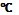 Вопрос – Диагноз и врачебная тактика.Критерии оценки:- Оценка «отлично» выставляется, если обучающийся обнаруживает всесторонние, систематические и глубокие знания учебного программного материала, умеет свободно выполнять задания, предусмотренные программой, им усвоена основная и знакома дополнительная литература, рекомендованная программой, усвоена  взаимосвязь основных понятий дисциплины в их значении для приобретаемой профессии, а также проявлены творческие способности в понимании, изложении и использовании учебного программного материала;- Оценка «хорошо» заслуживает студент, обнаруживший полное знание учебно-программного материала, успешно выполняющий предусмотренные в программе задания, усвоивший основную литературу, рекомендованную в программе , показавший систематический характер знаний по дисциплине и способный к дальнейшей учебной работе и профессиональной деятельности;- Оценки «удовлетворительно» заслуживает студент, обнаруживший знание основного учебного материала в объеме, необходимого для дальнейшей учебы и предстоящей работы по профессии, справляющийся с выполнением заданий, предусмотренных программой, знакомый с основной литературой, рекомендованной программой, допустивший погрешности в ответе на экзамене и при выполнении экзаменационных заданий, но обладающий необходимыми знаниями для их устранения под руководством преподавателя;- Оценка «неудовлетворительно» выставляется студенту, обнаружившему проблемы в знаниях основного учебно-программного материала, допустившему принципиальные ошибки в выполнении предусмотренных программой знаний, который не может продолжать обучение по подготовке к профессиональной деятельности по окончанию вуза без дополнительных занятий по соответствующей дисциплине.Составитель Т.Л.Рединова________________________                                                                        (подпись)   «____»__________________20     г.Ответ:Язвеннщ-некротический гингивит Венсана. Назначить противовоспалительные препараты (парацетамол, аспирин , ибупрофен или др.), местное обезболивание, аппликации с ферментами и снятие некротического налёта. После выздоровления (купирования острых явлений) провести ревизию капюшона или его иссечение, пациенту назначить иммунокорректоры и обучить гигиене, исходя из индивидуальных особенностей (положение зубов).Государственное бюджетное образовательное учреждение высшего  профессионального образования«Ижевская  государственнаямедицинская  академия»Кафедра терапевтической стоматологииКейс-задачапо разделу «ПародонтологияЗадание 6.Пациентка 65 лет обратилась с жалобами на увеличение десны. Анамнез: проводили иссечение десны, но она снова увеличилась. В течение 10 лет принимает амлодипин, страдает гипертонической болезнью. Об-но:десна в области всех зубов увеличена, бледно-розового цвета, не кровоточит при зондировании, безболезненая при пальпации, коронки зубов перекрыты десной  более чем на половину. Регионарные лимфатические узлы не увеличены. Коронки зубов стёрты, имеются пломбы. На рентгенографии: кортикальная пластинка сохранена, незначительное снижение высоты межзубных перегородок, периодонтальная щель в норме.Вопрос: Ваш диагноз и тактика лечения.Критерии оценки:- Оценка «отлично» выставляется, если обучающийся обнаруживает всесторонние, систематические и глубокие знания учебного программного материала, умеет свободно выполнять задания, предусмотренные программой, им усвоена основная и знакома дополнительная литература, рекомендованная программой, усвоена  взаимосвязь основных понятий дисциплины в их значении для приобретаемой профессии, а также проявлены творческие способности в понимании, изложении и использовании учебного программного материала;- Оценка «хорошо» заслуживает студент, обнаруживший полное знание учебно-программного материала, успешно выполняющий предусмотренные в программе задания, усвоивший основную литературу, рекомендованную в программе , показавший систематический характер знаний по дисциплине и способный к дальнейшей учебной работе и профессиональной деятельности;- Оценки «удовлетворительно» заслуживает студент, обнаруживший знание основного учебного материала в объеме, необходимого для дальнейшей учебы и предстоящей работы по профессии, справляющийся с выполнением заданий, предусмотренных программой, знакомый с основной литературой, рекомендованной программой, допустивший погрешности в ответе на экзамене и при выполнении экзаменационных заданий, но обладающий необходимыми знаниями для их устранения под руководством преподавателя;- Оценка «неудовлетворительно» выставляется студенту, обнаружившему проблемы в знаниях основного учебно-программного материала, допустившему принципиальные ошибки в выполнении предусмотренных программой знаний, который не может продолжать обучение по подготовке к профессиональной деятельности по окончанию вуза без дополнительных занятий по соответствующей дисциплине.Составитель Т.Л.Рединова________________________                                                                        (подпись)   «____»__________________20     г.Ответ:Генерализованный гипертрофический гингивит тяжёлой степени. Тактика лечения: консультация терапевта для замены гипотензивного препараты, который может давать такой побочный эффект.После отмены данного препарата рекомендовать рациональную гигиену. Спустя 2-3 недели, при отсутствии полного регресса воспалительного процесса, провести склерозирующую терапию.Государственное бюджетное образовательное учреждение высшего  профессионального образования«Ижевская  государственнаямедицинская  академия»Кафедра терапевтической стоматологииРазноуровневая реконструктивная задачапо разделу «ПародонтологияВариант I.Задание 1.Пациента И., 27 лет, беспокоит кровоточивость, запах изо рта, подвижность зубов. При осмотре: в пришеечной области зубов зубной камень, подвижностьI – IIстепени, корни зубов оголены на ⅓ и ½ длины, глубина пародонтальных карманов составляет 5 – 6 мм. На R-графии: резорбция костной ткани в области моляров на ¼ длины корня, в области резцов – на ½  длины корня.УкажитеправильныйответО каком заболевании можно думать?а) пародонтозб) локальный пародонтит IIстепени тяжестив) генерализованный пародонтит IIстепени тяжести  г) пародонтитд) генерализованный пародонтит Ι степени тяжести		Укажите все правильные ответыПри каком соматическом заболевании могут быть такие проявления в полости рта?			а) сахарном диабете		б) системном кандидозе		в) остеохондрозе		г) гистиоцитозе		д) лямблиозе		е) нейтропенииКакие показатели можно использовать для оценки состояния тканей пародонта?а) ГИб) ЭОМв) КПИ  г) РМА д) CPITNКритерии оценки:- оценка «отлично»-самостоятельное применение знаний в практической деятельности, выполнение заданий как воспроизводящего, так и творческого характера  ;– оценка «хорошо»-применение знаний в практической деятельности, самостоятельное выполнение заданий воспроизводящего характера, с незначительной помощью преподавателя творческого характера ;– оценка «удовлетворительно»- недостаточная самостоятельность (студент нуждается в наводящих вопросах преподавателя) при применении знаний в практической деятельности, выполнение заданий воспроизводящего характера с помощью преподавателя;– оценка «неудовлетворительно»- неумение применять знания в практической деятельности (студент не может ответить на наводящие вопросы преподавателя, самостоятельно выполнить задание.СоставительТ.Д.Рединова ________________________                                                                        (подпись)   «____»__________________20     г.Ответы: 1в; 2а,г,е; 3в,д.Государственное бюджетное образовательное учреждение высшего  профессионального образования«Ижевская  государственнаямедицинская  академия»Кафедра терапевтической стоматологииРазноуровневая реконструктивная задачапо разделу «ПародонтологияВариант IЗадание 2.Жалобы на чувство «стянутости» в области десен, чувствительность зубов на сладкое и холодное. При осмотре обнаружена ретракция десны на ½ длины  корней зубов. Подвижность не выражена. Укажите правильный ответВаш диагноз?а) гиперестезия Ι степениб) гиперестезия Ι – ΙΙ степенив) пародонтит, осложненный гиперестезией Ι – ΙΙ степениг) пародонтоз, осложненный гиперестезией ΙΙ степени  д) атрофический гингивитНа рентгенограмме будут явленияа) остеопорозаб) остеосклерозав) остеолизисаг) остеопороза и остеолизисад) остеопороза и остеосклероза 		Укажите все правильные ответыВ комплекс лечения будут включеныа) антидепрессантыб) антиоксиданты  в) глюкокортикоидыг) остеостимуляторыд) ангиопротекторыКритерии оценки:- оценка «отлично»-самостоятельное применение знаний в практической деятельности, выполнение заданий как воспроизводящего, так и творческого характера  ;– оценка «хорошо»-применение знаний в практической деятельности, самостоятельное выполнение заданий воспроизводящего характера, с незначительной помощью преподавателя творческого характера ;– оценка «удовлетворительно»- недостаточная самостоятельность (студент нуждается в наводящих вопросах преподавателя) при применении знаний в практической деятельности, выполнение заданий воспроизводящего характера с помощью преподавателя;– оценка «неудовлетворительно»- неумение применять знания в практической деятельности (студент не может ответить на наводящие вопросы преподавателя, самостоятельно выполнить задание.Составитель Т.Л.Рединова________________________                                                                        (подпись)   «____»__________________20     г.Ответы: 1г; 2д;б,г,д.Государственное бюджетное образовательное учреждение высшего  профессионального образования«Ижевская  государственнаямедицинская  академия»Кафедра терапевтической стоматологииРазноуровневая реконструктивная задачапо разделу «ПародонтологияВариант IЗадание 3.Пациентка 17 лет жалуется на кровоточивость и болезненность десны при чистке зубов. Это продолжается, начиная с 14 лет. К врачу не обращалась. Ухудшение состояния десны наступило после возвращения из спортивного лагеря, где провела два месяца. Зубы чистила там редко. В настоящее время использует мягкую щетку, чистит зубы один раз в день, очень осторожно и непродолжительно. При осмотре: внешний вид без особенностей, поднижнечелюстные лимфоузлы при пальпации безболезненны. Слизистая оболочка полости рта бледно-розовая, умеренно увлажнена. Десневые сосочки и маргинальная десна в области всех зубов гиперемированы, легко кровоточат при зондировании. Мелкое преддверие полости рта, скученность зубов в переднем отделе обеих челюстей, кариозные полости по II классу в зубах 1.6 ,1.5, 2.4 ,3.7, 4.6. Зубы покрыты мягким зубным налетом. Прикус – смешанный. УКАЖИТЕ НОМЕРА ВСЕХ ПРАВИЛЬНЫХ ОТВЕТОВ 1.	Гигиеническое состояние полости рта оценивается с помощью индексов 	а)	Грин–Вермильона		б)	ПИ (по Russel)		в)ПМА (по Parma)	г) 	CPITN	д)	ИГ (по Федорову-Володкиной)2.	По характеру воспалительной реакции это заболевание является 	а)	катаральным	б)	альтеративным	в)	пролиферативным3.	По клиническим данным это заболевание можно отнести 	а)	к гингивиту	б)	к пародонтозу	в)	к пародонтиту4.	Для определения распространенности воспаления десны используются индексы	а)	CPITN			б)	ИГ		в)	ПМА	г) 	ПИ5.	Развитие этого заболевания у пациентки связано 	а)	со стрессом			б)	с переохлаждением		в) с общими заболеваниями	г)	с ортодонтическим лечением	д) с ортодонтической патологией	е) неудовлетворительной гигиеной полости рта6.	Для диагностики заболевания пародонта используются следующие виды рентгенограмм	а)	томограмма	б)	панорамная 		в)	внутриротовая в прикусе	г)	контактная внутриротовая7.	Для диагностики данного заболевания рентгенографическое исследование	а)	показано	б)	не показано8.	Пародонтальные карманы при этом заболевании	а)	определяются	б)	не определяются9.	На основании клиники и дополнительных методов исследования поставлен диагноз	а)	хронический катаральный гингивит	б) обострение хронического катарального гингивита	в)	хронический гипертрофический гингивит, отечная форма	г)	хроническийгенерализованный пародонтит легкой степени 10. 	В комлекс лечения у данной пациентке необходимо включить	а)	профессиональную гигиену и обучение гигиене	б)	ортодонтическое лечение	в)	хирургическое лечение      г) ортопедическое лечение      д) санацию зубовКритерии оценки:- оценка «отлично»-самостоятельное применение знаний в практической деятельности, выполнение заданий как воспроизводящего, так и творческого характера  ;– оценка «хорошо»-применение знаний в практической деятельности, самостоятельное выполнение заданий воспроизводящего характера, с незначительной помощью преподавателя творческого характера ;– оценка «удовлетворительно»- недостаточная самостоятельность (студент нуждается в наводящих вопросах преподавателя) при применении знаний в практической деятельности, выполнение заданий воспроизводящего характера с помощью преподавателя;– оценка «неудовлетворительно»- неумение применять знания в практической деятельности (студент не может ответить на наводящие вопросы преподавателя, самостоятельно выполнить задание.Составитель Т.Л.Рединова________________________                                                                        (подпись)   «____»__________________20     г.Ответы: 1а,д; 2а; 3а; 4в; 5б,д,е; 6а,б,в; 7а; 8б; 9б; 10а,б,в,д.Государственное бюджетное образовательное учреждение высшего  профессионального образования«Ижевская  государственнаямедицинская  академия»Кафедра терапевтической стоматологииРазноуровневая реконструктивная задачапо разделу «ПародонтологияВариант IЗадание 4.Пациенту 19 лет. Жалуется на кровоточивость и болезненность десны при чистке зубов и при приеме жесткой пищи. Здоров. Указанные жалобы появились в 15 лет. Лечился полосканиями (настой коры дуба, шалфея). Эффект кратковременный. При осмотре: внешний вид без особенностей, поднижнечелюстные лимфоузлы не увеличены, при пальпации безболезненны. Слизистая оболочка полости рта бледно-розовая, умеренно увлажнена. Зубы 18 17 14 12 23 26 28 37 34 32 42 44 46 48 вне дуги. Зубы санированы, пломбы на апроксимальных поверхностях 14 23 26 34 44 – нависают над межзубными промежутками. Гиперемия, отечность, гипертрофия десневых сосочков и кровоточивость десневого края, обилие мягкого зубного налета. Прикус: смешанный. УКАЖИТЕ НОМЕРА ВСЕХ ПРАВИЛЬНЫХ ОТВЕТОВ 1.	Индекс ПМА определяет тяжесть 	а)	гингивита 	б)	пародонтита	в)	пародонтоза2.	Ранним клиническим признаком воспаления в десне является	а)	некроз десневых сосочков 	б)	деформация десневых сосочков 	в)	кровоточивость при зондировании десневых сосочков	г)	резорбция кортикальной пластинки 		вершин межальвеолярных перегородок3.	Мелкое преддверие полости рта развитию этого заболевания 	а)	способствует	б)	не способствует4.	Карман, образующийся при этом заболевании, называется	а)	десневой	б)	«ложный»	в)	пародонтальный5.	По характеру воспалительной реакции это заболевание является 	а)	катаральным	б)	альтеративным	в)	пролиферативным6.	Это заболевание называется хронический	а)	катаральный гингивит 	б)	генерализованный пародонтит 	в)	очаговый катаральный гингивит 	г)	генерализованный гипертрофический гингивит	д)	очаговый гипертрофический гингивит, отечная форма	е)	очаговый гипертрофический гингивит, фиброзная форма7.	Используются мази противоотечного и противовоспалительного действия	а)	«Ацикловир»			б)	гепариновая			в)	нистатиновая			г)	бутадионовая	д)	теброфеновая	е)	эритромициноваяКритерии оценки:- оценка «отлично»-самостоятельное применение знаний в практической деятельности, выполнение заданий как воспроизводящего, так и творческого характера  ;– оценка «хорошо»-применение знаний в практической деятельности, самостоятельное выполнение заданий воспроизводящего характера, с незначительной помощью преподавателя творческого характера ;– оценка «удовлетворительно»- недостаточная самостоятельность (студент нуждается в наводящих вопросах преподавателя) при применении знаний в практической деятельности, выполнение заданий воспроизводящего характера с помощью преподавателя;– оценка «неудовлетворительно»- неумение применять знания впрактической деятельности (студент не может ответить на наводящие вопросы преподавателя, самостоятельно выполнить задание.Составитель Т.Л.Рединова________________________                                                                        (подпись)   «____»__________________20     г.Ответы: 1а; 2в;3а; 4б;5в; 6д;7б,г.Ответы:По горизонтали: 1. Химический. 2. Скейлер. 4. Щетка. 5. Туберкулез. 6. Пьезоэлектрический. 8. Стоматит. 9. Эксплорер. 10. Штрипсы. 13. Диспансеризация. 14. Триклозан.По вертикали: 3. Пелликула. 7. Зонд. 9. Эллиптические. 11. Кюрета. 12. Имплакер. 15. Бляшка.Критерии оценки:- оценка «отлично»-самостоятельное применение знаний при заполнении всех полей;– оценка «хорошо»- самостоятельное выполнение заданий  с незначительной помощью преподавателя;– оценка «удовлетворительно»- недостаточная самостоятельность (студент нуждается в наводящих вопросах преподавателя) при выполнении заданий воспроизводящего характера с помощью преподавателя;– оценка «неудовлетворительно»- неумение применять знания и самостоятельно выполнить задание.Составитель Т.Л.Рединова________________________                                                                        (подпись)   «____»__________________20     г.Лист регистрации измененийУтверждЕНна заседании кафедры «___»__________20__ г., протокол №___Заведующий кафедрой______________________И.О.Фамилия                      (подпись)№ п/пКонтролируемые разделы (темы) дисциплиныКод контролируемой компетенции (или ее части)Наименование оценочного средства1ПародонтологияПК-1,ПК-4,ПК-5,ПК-6,ПК-8,ПК-9, ПК-12Тестовые задания,Кейс-задачи,Разноурвневые задачи реконструктивного уровня№ п/пНаименование оценочного средстваКраткая характеристика оценочного средстваПредставление оценочного средства в фонде 1ТестыСистема стандартизированных заданий, позволяющая автоматизировать процедуру измерения уровня знаний и умений обучающегося.Фонд тестовых заданий2Кейс-задачаПроблемное задание, в котором обучающемуся предлагают осмыслить реальную профессионально-ориентированную ситуацию, необходимую для решения  данной проблемыЗадания для решения кейс-задачи3.Разноуровневые задачи реконструктивного уровняЗадачи реконструктивного уровня позволяют оценивать и диагностировать умения ,синтезировать, анализировать, обобщать фактический и теоретический материал с формулированием конкретных выводов, установлением причинно-следственных связей;Комплект разноуровневых задач1г6а11б16в21в2д7а12б17а22в3в8г13д18б23б4д9б14а,г,д19г24г5д10в15б20в25б1б6а,г11в16б,д21а,г2а,б,в,г7а,б12в17а,г22а3а,г8г13б18а,д23б4д9а14а19б24а5а,б,в,д10а15а20б,д25а1В6г11г16д21а2б7в12б17а,б,в,д22а3в8в13б18а,г23в4а9в14а,б,в,г19а,б24в5б10б15а,г20г25б1г6а11г16б21а,д2д7а12а17а22б3в8г13а18а23б,д4д9б14,в19б,д24а,в,г5д10в15в20а,г25а1а6б11а16в21а,б,в,г2г7д12б17б22а,г3б8а,г,д13г18г23д4в9б14в19б24а,б,в,д5б10в15в20б25а,гУПССППППУК1817161514131211212223242526272848474645444342413132333435363738ПППУПIIIIIIIIIIIIIIIIIIIIIIIIУКФККФФК1817161514131211212223242526272848474645444342413132333435363738УУУУККУУУУ№ изм.Содержание изменения и его координатыНомер протоколаДатаПодписьСроки введения изменений